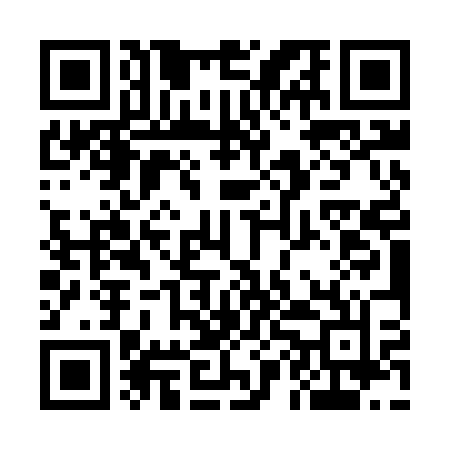 Prayer times for Przyczyna Gorna, PolandWed 1 May 2024 - Fri 31 May 2024High Latitude Method: Angle Based RulePrayer Calculation Method: Muslim World LeagueAsar Calculation Method: HanafiPrayer times provided by https://www.salahtimes.comDateDayFajrSunriseDhuhrAsrMaghribIsha1Wed2:535:2512:525:598:2010:402Thu2:495:2312:526:008:2110:443Fri2:465:2112:526:018:2310:474Sat2:425:1912:526:028:2510:505Sun2:385:1812:526:038:2610:546Mon2:375:1612:516:048:2810:577Tue2:375:1412:516:058:3010:588Wed2:365:1212:516:068:3110:599Thu2:355:1112:516:078:3310:5910Fri2:355:0912:516:088:3411:0011Sat2:345:0712:516:098:3611:0112Sun2:335:0612:516:108:3711:0113Mon2:335:0412:516:118:3911:0214Tue2:325:0312:516:128:4111:0315Wed2:315:0112:516:138:4211:0316Thu2:315:0012:516:148:4411:0417Fri2:304:5812:516:158:4511:0518Sat2:304:5712:516:168:4711:0519Sun2:294:5512:516:168:4811:0620Mon2:294:5412:516:178:4911:0721Tue2:284:5312:526:188:5111:0722Wed2:284:5212:526:198:5211:0823Thu2:274:5012:526:208:5411:0924Fri2:274:4912:526:208:5511:0925Sat2:274:4812:526:218:5611:1026Sun2:264:4712:526:228:5811:1127Mon2:264:4612:526:238:5911:1128Tue2:254:4512:526:239:0011:1229Wed2:254:4412:526:249:0111:1230Thu2:254:4312:526:259:0211:1331Fri2:254:4212:536:269:0311:13